     КЛО «Забота»      Руководитель:     Ольга Михайловна          Боровцова   Дни и часы работы:Второе воскресенье месяца: 12.00.-12.45; 13.00.-13.45.Основной работой КЛО «Забота» является:  вечера знакомств, целью которых служит содействие людям с ограниченными возможностями в обретении новых друзей. Тематические беседы и встречи со специалистами (врачами, представителями профессий, представителями организаций).  Мастер-классы различной направленности и тематики. Библио-терапия и ее культурная реабилитационная направленность в своей основе осуществляется через художественное чтение, литературные и поэтические вечера, чтения вслух, прослушивание живой книги, выставки и презентации книг, и конечно, регулярную работу читального .Вся работа ведется как в индивидуальной, так и в групповой форме.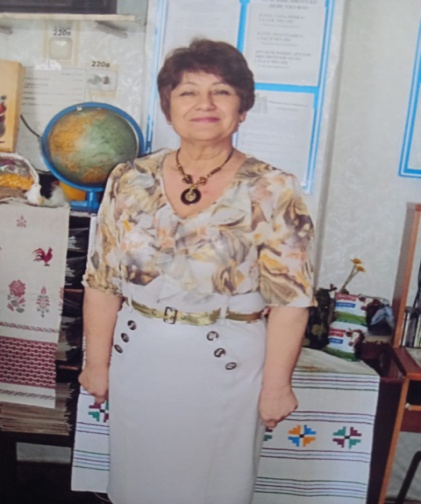 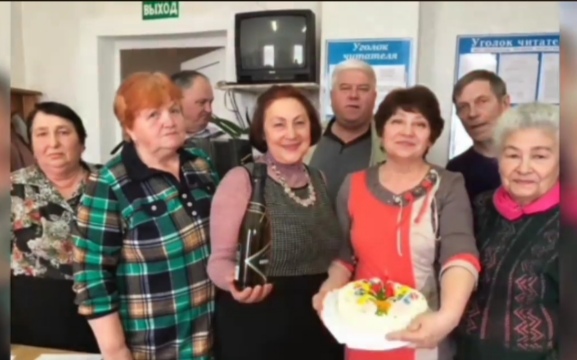 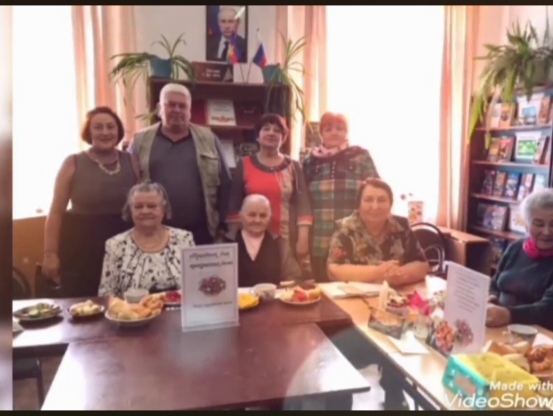 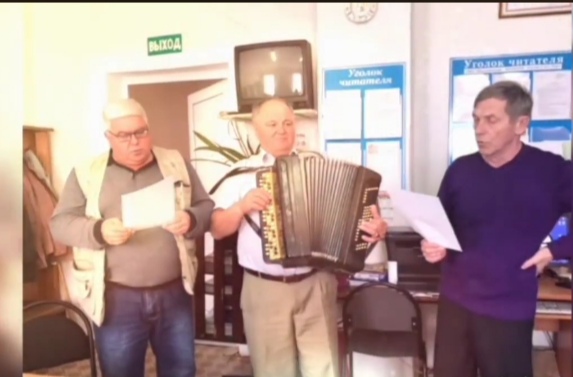 